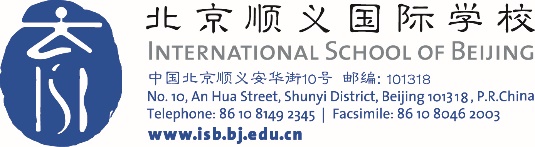 Parent Summary of Student Health History Form This form must be completed no longer than one year before your child’s entry into school.To the best of your knowledge has your child had any problem with the conditions listed below? Please Check. The physician should keep a copy of this form in the chart for their records. Explain all “YES” responses on the Comment column.  Note additional Emergency Action Forms to be download for Allergy, Asthma, Diabetes, or Seizures.Mental and Physical Health /Other: Is there anything else the school should know about your child’s physical, social or emotional well-being past or present?   Yes           	 No	If you would like to discuss this student’s health with school or school health personnel, check title: 	    Nurse	        Teacher       Counselor      Principal	Should your child complain of minor pain or other problems while at school, the school nurse WILL administer over-the-counter medication such as:Paracetamol (Tylenol/Panadol), Ibuprofen (non-aspirin)Antacid tablets (Tums), antispasmodic, Imodium (for stomach)Cough or Sore throat lozenges/syrupAntihistamines (Claritin, Benadryl)Moisturizing eye dropsTopical ointment for rashes, etc.I give permission to the school nurse to administer any of the medications listed above.Yes           	 No	In the event that my child becomes ill and needs to go home, it is my responsibility to arrange transportation for my child to be picked up at school.I understand that my child will undergo health screening by the school nurse.If I or my emergency contacts are unable to provide consent, I agree to emergency medical treatment and / or transportation to a medical facility for any injury or illness deemed urgently necessary by designated ISB staff, with the understanding I will be notified as soon as possible.I hereby verify the accuracy of the information above named student to engage in approved activities except those activities indicated by the licensed professional. I also give my permission for the certified athletic trainer or other qualified personnel to give first aid treatment to my son or daughter in case of injury.I understand it is my responsibility to update the school nurse with the changes in my child’s condition or medical treatment.This information is being collected to provide for the student’s health and safety at school. This data will be treated as private and will be recorded in student health record. It will be shared only with school or emergency personnel on a “need to know” basis, unless you indicate otherwise.Last Name:      First Name:      Preferred Name:      Grade:      Date of Birth (mm/dd/year):      Age:      Gender:       Female        MaleGender:       Female        MaleConditionConditionYesNoComment*Allergies (Food, Stinging insects, medications, etc.) (click to download)*Allergies (Food, Stinging insects, medications, etc.) (click to download)Serious Allergy Reactions*Asthma or Breathing Problems (click to download)*Asthma or Breathing Problems (click to download) Attention-Deficit / Hyperactivity Disorder (ADHD/ADD) Attention-Deficit / Hyperactivity Disorder (ADHD/ADD)Behavioral or Emotional Challenges Needing Special Support in School or at HomeBehavioral or Emotional Challenges Needing Special Support in School or at HomeOther Diagnosed/ Identified Learning Challenges needing Special Supports (Please list challenges and specialized support needs)Other Diagnosed/ Identified Learning Challenges needing Special Supports (Please list challenges and specialized support needs)Blood disordersAnemiaBlood disordersSickle Cell DiseaseBlood disordersThalassemiaBlood disordersOther: SpecifyBone FractureBone FractureBorn Premature Born Premature *Diabetes (click to download)*Diabetes (click to download)Hearing Impairment or DeafnessHearing Impairment or DeafnessVisual Impairment or BlindnessVisual Impairment or BlindnessFrequent Headaches       Frequent Headaches       Head Injury or ConcussionHead Injury or ConcussionHeart ProblemsHeart ProblemsHospitalization (When, Where)Hospitalization (When, Where)Birth DefectsBirth DefectsLimits on Physical ActivityLimits on Physical ActivityProblem with BladderProblem with BladderProblem with Bowels Problem with Bowels *Seizures (Epilepsy, Febrile convulsion) (click to download)*Seizures (Epilepsy, Febrile convulsion) (click to download)Identified Need for Speech/Language Support or TherapyIdentified Need for Speech/Language Support or TherapySpecial DietsSpecial DietsSurgeryAppendectomySurgeryTonsillectomySurgeryHernia RepairOther: SpecifyOther :      Other :      Signature of parent/guardian:      Date:      